Max MustermannMusterstr. 27676 Musterhausen24.1.2018Sehr geehrte Frau Müller,Herr Meyer hat mir empfohlen, mich an Sie zu wenden und um die freie Stelle als Sekretär bei ihrer Firma zu bewerben. Aufgrund meiner Ausbildung als Industriekaufmann und meiner Berufserfahrung denke ich, für diese Stelle besonders geeignet zu sein.Wie Sie dem beigefügten Lebenslauf entnehmen können, verfüge ich über mehr als 3 Jahre Erfahrung im Bereich Einkauf. Aus dem Lebenslauf geht ebenfalls hervor, dass meine Arbeit durch regelmässige Beförderungen und Zuteilung neuer Verantwortungsbereiche gewürdigt wurde. Diese Laufbahn verdanke ich meinen Kenntnissen im Bereich Einkauf, meinen Willen zu aussergewöhnlichen persönlichen und beruflichen Leistungen sowie meinen besonderen Fehigkeiten in schriftlicher und mündlicher Kommunikation. Falls Sie Fragen zu meiner Person haben oder einen Termin mit mir vereinbaren möchten, können Sie mich jederzeit unter meiner Nummer erreichen. Ich würde mich freuen, wenn wir bei einem persönlichen Gespräch die Beschäftigungsmöglichkeiten bei ihrer Firma besprechen könnten. Mit freundlichen GrüßenMax MustermannAnlageHake an, welche Tasten du ausprobiert hast:F1 
  F7 
  Löschen-Taste
  Entf-Taste
  Enter-Taste
  Tabulator-Taste
  Feststelltaste
  Umschalttaste
  Strg+A
  Strg+X, dann Strg+V
  Strg+C, dann Strg+V
  Windows-Taste
  Windows+E
  Alt
  Alt+F4
  Alt Gr + Q
  Menü-Taste
  Pfeiltasten
  Num-Taste und beliebige Tasten am Ziffernblock  nochmal: Num-Taste und beliebige Tasten am Ziffernblock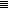 